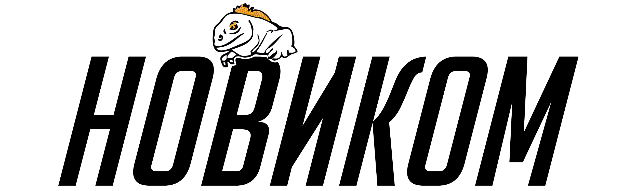 ДОГОВОР КУПЛИ-ПРОДАЖИ № ____ Санкт-Петербург 							      «___» ________ 2017 года	ООО «Новиком», именуемое в дальнейшем Продавец, в лице _____________________, действующего на основании ____________________________, с одной стороны, и _______________________________________, именуемое в дальнейшем Покупатель, в лице ________________________________________, действующего на основании _________________________, с другой стороны, вместе именуемые Стороны, заключили настоящий Договор о нижеследующем:1. ПРЕДМЕТ ДОГОВОРА1.1.Продавец обязуется передать в собственность Покупателя, а Покупатель обязуется принять и оплатить следующую самоходную технику, бывшую в эксплуатации (далее – товар): 1.2.Товар, отчуждаемый по настоящему договору, принадлежит Продавцу на правах собственности, что подтверждается паспортом самоходной машины (далее – ПСМ):а в случае отсутствия ПСМ: _______________________________________________________1.3.Указанный в п. 1.1 настоящего Договора товар никому не продан, не заложен, в споре и под арестом не состоит, судебного спора по нему не имеется.1.4.Продавец не имеет перед Покупателем каких-либо гарантийных обязательств по ремонту и обслуживанию товара.1.5.Под товаром, бывшим в эксплуатации (б/э), согласно настоящему Договору, понимается товар, который уже был в употреблении и может иметь признаки различной степени износа, но находится в полном эксплуатационном состоянии и функционирует должным образом.2. ПРАВА И ОБЯЗАННОСТИ СТОРОН2.1. Продавец обязуется:2.1.1.Передать Покупателю товар в рабочем состоянии с учетом нормального износа частей и деталей, соответствующего времени использования товара.2.1.2. Передать одновременно с  товаром оригинал ПСМ и техническую документацию при наличии таковых.2.1.3.Обязанности Продавца по передаче товара считаются выполненными с даты подписания Сторонами акта приема-передачи согласно п. 4.3. настоящего Договора.2.2. Покупатель обязуется:2.2.1. Своевременно принять товар от Продавца в порядке, предусмотренном настоящим Договором.2.2.2.Уплатить цену товара в размере и порядке, предусмотренном настоящим Договором.2.2.3.На момент заключения настоящего Договора Покупатель ознакомлен с характеристиками товара и его техническим состоянием. С момента подписания акта приема-передачи Покупатель не вправе выдвигать Продавцу никаких претензий относительно характеристик товара и его технического состояния.2.2.4. Если Продавец не передает или отказывается передать Покупателю относящиеся к товару документы, указанные в п. 2.1.2. настоящего Договора, Покупатель вправе назначить ему разумный срок для их передачи.3. ЦЕНА ДОГОВОРА И ПОРЯДОК РАСЧЕТОВ3.1.Указанный в п.1.1 настоящего Договора товар оценивается сторонами в размере: ____________________ (_________________) рублей ___ копеек,  в том числе НДС 18% __________________.3.2. Оплата товара осуществляется на условиях 100% предоплаты.3.3. Расчеты за товар производятся в безналичном порядке на основании выставленного Продавцом счета, путем перечисления денежных средств на расчетный счет Продавца, указанный в настоящем Договоре. Датой оплаты за поставленный товар считается дата поступления денежных средств на расчетный счет Продавца.4. ПЕРЕДАЧА И ПРИНЯТИЕ ТОВАРА4.1. Товар передается Продавцом Покупателю в месте нахождения Продавца по адресу: 194362, Россия, г. Санкт-Петербург, п. Парголово, ул. 1 Мая, д. 70 лит. A.4.2.Покупатель обязан осмотреть товар, проверить его техническое состояние и при отсутствии замечаний принять товар.4.3.Передача и принятие товара оформляется путем подписания двухстороннего акта приема-передачи товара (Приложение № 1).4.4. С момента подписания акта приема-передачи товара право собственности на товар, а также риск случайной гибели или повреждения товара переходят от Продавца к Покупателю.5. ОТВЕТСТВЕННОСТЬ СТОРОН5.1.За неисполнение или ненадлежащее исполнение обязанностей по настоящему Договору Стороны несут ответственность, установленную действующим законодательством Российской Федерации.6. РАЗРЕШЕНИЕ СПОРОВ6.1. Все споры и разногласия, возникающие в связи с исполнением настоящего Договора, разрешаются путем переговоров между Сторонами.6.2. Если на переговорах согласие между Сторонами не достигнуто, спор подлежит рассмотрению в Арбитражном суде Санкт-Петербурга и Ленинградской области. 7. ЗАКЛЮЧИТЕЛЬНЫЕ ПОЛОЖЕНИЯ 7.1. Настоящий Договор вступает в силу с даты его подписания и действует до полного исполнения Сторонами своих обязательств.7.2. Все изменения и дополнения к настоящему Договору должны быть составлены в письменной форме и подписаны обеими Сторонами.7.3. Настоящий Договор может быть досрочно расторгнут по соглашению Сторон, а также по иным основаниям, установленным действующим законодательством Российской Федерации7.4. Договор составлен в трех экземплярах, один из которых остается у Продавца, второй выдан Покупателю, третий экземпляр представляется в соответствующие государственные органы для регистрации.8.РЕКВИЗИТЫ И ПОДПИСИ СТОРОН:	Приложение № 1к договору купли-продажи№ _______ от  «__» _______  2017 годаАКТ приема-передачи товара    Санкт-Петербург 							    «___» ________ 2017 года	ООО «Новиком», именуемое в дальнейшем Продавец, в лице _____________________, действующего на основании ____________________________, с одной стороны, и _______________________________________, именуемое в дальнейшем Покупатель, в лице ________________________________________, действующего на основании _________________________, с другой стороны, вместе именуемые Стороны, составили настоящий акт к договору купли-продажи № ______ от «__» _________ 2017г. (далее – Договор) о нижеследующем:В соответствии с условиями Договора Продавец передал, а Покупатель принял следующий товар:Общее количество переданного товара 1(одна) единиц (а).Общая стоимость переданного товара составляет __________ (__________________ ___________________) рублей ___ копеек, в том числе  НДС 18% _________________ Вместе с товаром Продавец передал Покупателю: ______________________________Товар передан в рабочем состоянии с учетом нормального износа частей и деталей, соответствующего времени использования самоходной машины. Претензий по внешнему виду, качеству и комплектности не имеется.Настоящий Акт составлен в 3 (трех) экземплярах, имеющих одинаковую юридическую силу – по одному для каждой из Сторон и один экземпляр для постановки на регистрационный учет.В соответствии с п.4.4. Договора, право собственности на вышеуказанный товар переходит  от  ООО «НОВИКОМ» к __________________________.Подписи Сторон:Форма согласована:Наименование и маркаЗаводской (серийный) номер Год выпускаВид движителяНомер двигателяМощность двигателя/ кВт (л.с.)ЦветПредприятие-изготовительСерия, номерДата выдачиВыдавший органПродавец:ООО «НОВИКОМ»Юр.Адрес: 191036, Санкт-Петербург, 7-я Советская, дом 30, лит А, пом. 1Н, 4НФакт.адрес 191036, Санкт-Петербург, 7-я Советская, дом 30, лит А, пом. 1Н, 4НИНН 7840428274 КПП 784201001,ОГРН 1107847063202р/сч 40702810422120000802, БИК 044030706,в Филиале «С-Петербургская Дирекция, ПАО «УРАЛСИБ»к/сч 30101810800000000706  Генеральный директорООО «НОВИКОМ»______________________/Вечтомов М.Р./Покупатель:Наименование и маркаЗаводской (серийный) номер Год выпускаВид движителяНомер двигателяМощность двигателя/ кВт (л.с.)ЦветПредприятие-изготовительПродавец:        ___________________/_______________/                 м.п.Покупатель: ____________________/______________/                         м.п.Продавец:        ___________________/_______________/Покупатель: ____________________/______________/